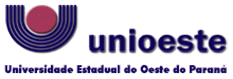 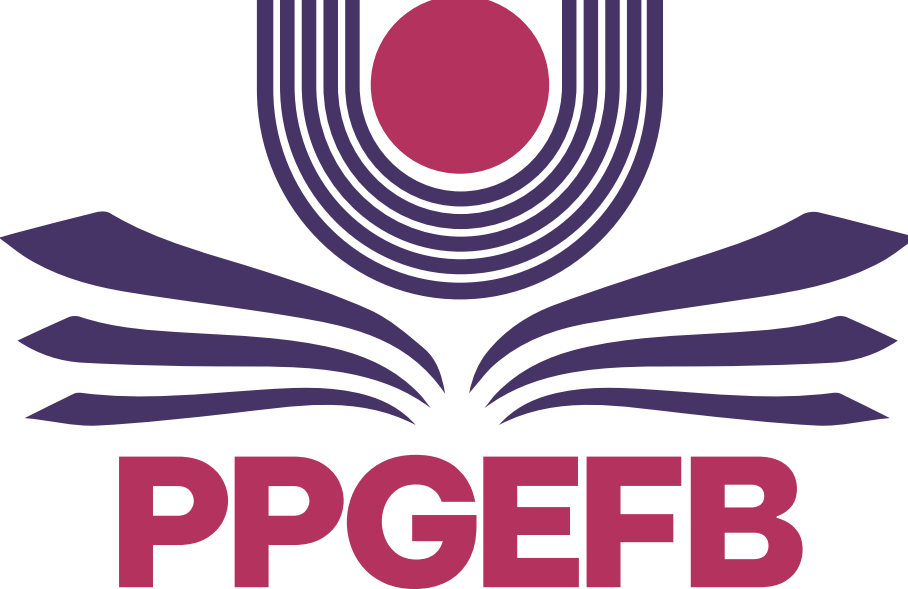 UNIOESTE – Campus de Francisco BeltrãoPRÓ-REITORIA DE PESQUISA E PÓS-GRADUAÇÃO/PRPPG CENTRO DE CIÊNCIAS HUMANAS – CCHPROGRAMA DE PÓS-GRADUAÇÃO EM EDUCAÇÃO - MESTRADO/PPGEFBREQUERIMENTO PARA PRORROGAÇÃO DE PRAZO PARA QUALIFICAÇÃOEu, _____________________________, discente do Mestrado em Educação/PPGEFB e Orientando(a) do(a) professor(a) ____________________________________, venho requerer junto ao Colegiado do Programa de Pós-Graduação em Educação, Mestrado/PPGEFB, a prorrogação de prazo para realização do Exame de Qualificação, para até o dia___ de ______ de 20__, com data e horário da defesa a serem agendados posteriormente. Justificativa: (expor os motivos da solicitação de prorrogação, e em casos de novos membros para a banca informar).______________________________________________________________________________________________________________________________________________________________________________________________________Francisco Beltrão, _____ de _________________ de 20__.Parecer do Professor Orientador:_________________________________________________________________________________________________________________________________________________________________              _______________________Assinatura do(a) Orientador(a)                   Mestrando(a)Parecer do PPGEFB: ( )Deferido ( )Indeferido  Ata n. _______/20__Observações:
